БОЙРОҠ							РАСПОРЯЖЕНИЕ              25 апрель 2016 й.  			 №06             	  25 апреля 2016 г.  О приеме на работу осужденного Хамзина Вильдана АсхатовичаПринять Хамзина Вильдана Асхатовича на общественные работы  для отбывания наказания в виде обязательных работ с 25 апреля 2016 года.Основание: Направление службы исполнения наказания по Аскинскому району от 25 апреля 2016 года.  Глава сельского поселения					           Шарифисламов Б.Н.БАШҠОРТОСТАН РЕСПУБЛИКАҺЫАСҠЫН  РАЙОНЫ МУНИЦИПАЛЬ РАЙОНЫНЫҢ ТАБАСКЫ-ТАМАК АУЫЛ СОВЕТЫ АУЫЛ БИЛӘМӘҺЕ ХӘКИМИӘТЕ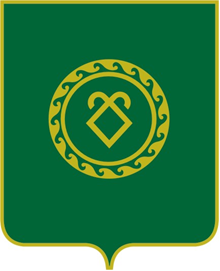 АДМИНИСТРАЦИЯСЕЛЬСКОГО ПОСЕЛЕНИЯУСТЬ-ТАБАССКИЙ СЕЛЬСОВЕТМУНИЦИПАЛЬНОГО РАЙОНААСКИНСКИЙ РАЙОНРЕСПУБЛИКИ  БАШКОРТОСТАН